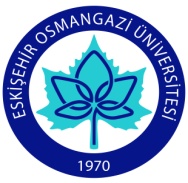 SAĞLIK BİLİMLERİ FAKÜLTESİ HEMŞİRELİK BÖLÜMÜ DERS BİLGİ FORMUTarih   						                                                      İmza	22/02/2022FACULTY OF HEALTH NURSING DEPARTMENT, INFORMATION FORM OF COURSEDate                									Signature22/02/2022DÖNEM BaharDERSİN ADIFARMAKOLOJİKODU 281112003KOORDİNATÖRDoc. Dr. Semra YIGITASLANDERSİ VERENLERDoç. Dr. Semra YİĞİTASLANYARIYILHAFTALIK DERS SAATİ HAFTALIK DERS SAATİ HAFTALIK DERS SAATİ HAFTALIK DERS SAATİ YARIYILTeorikUygulamaUygulamaLaboratuarKredisiAKTSTÜRÜDİLİ2. Yarıyıl200022ZORUNLUXTÜRKÇEDEĞERLENDİRME SİSTEMİDEĞERLENDİRME SİSTEMİDEĞERLENDİRME SİSTEMİDEĞERLENDİRME SİSTEMİDEĞERLENDİRME SİSTEMİDEĞERLENDİRME SİSTEMİDEĞERLENDİRME SİSTEMİDEĞERLENDİRME SİSTEMİDEĞERLENDİRME SİSTEMİYARIYIL İÇİ ÇALIŞMALARYARIYIL İÇİ ÇALIŞMALARYARIYIL İÇİ ÇALIŞMALARFaaliyet türüFaaliyet türüFaaliyet türüSayıSayı%YARIYIL İÇİ ÇALIŞMALARYARIYIL İÇİ ÇALIŞMALARYARIYIL İÇİ ÇALIŞMALARI. Ara SınavI. Ara SınavI. Ara Sınav1140YARIYIL İÇİ ÇALIŞMALARYARIYIL İÇİ ÇALIŞMALARYARIYIL İÇİ ÇALIŞMALARII. Ara SınavII. Ara SınavII. Ara SınavYARIYIL İÇİ ÇALIŞMALARYARIYIL İÇİ ÇALIŞMALARYARIYIL İÇİ ÇALIŞMALARUygulamaUygulamaUygulamaYARIYIL İÇİ ÇALIŞMALARYARIYIL İÇİ ÇALIŞMALARYARIYIL İÇİ ÇALIŞMALARKısa sınavKısa sınavKısa sınavYARIYIL İÇİ ÇALIŞMALARYARIYIL İÇİ ÇALIŞMALARYARIYIL İÇİ ÇALIŞMALARÖdevÖdevÖdevYARIYIL İÇİ ÇALIŞMALARYARIYIL İÇİ ÇALIŞMALARYARIYIL İÇİ ÇALIŞMALARKlinik StajKlinik StajKlinik StajYARIYIL İÇİ ÇALIŞMALARYARIYIL İÇİ ÇALIŞMALARYARIYIL İÇİ ÇALIŞMALARSunum/SeminerSunum/SeminerSunum/SeminerYARIYIL İÇİ ÇALIŞMALARYARIYIL İÇİ ÇALIŞMALARYARIYIL İÇİ ÇALIŞMALARYarıyıl Sonu SınavıYarıyıl Sonu SınavıYarıyıl Sonu Sınavı1160YARIYIL İÇİ ÇALIŞMALARYARIYIL İÇİ ÇALIŞMALARYARIYIL İÇİ ÇALIŞMALARTOPLAMTOPLAMTOPLAM22100ÖNKOŞULLARÖNKOŞULLARÖNKOŞULLARDersin ön koşulu yokDersin ön koşulu yokDersin ön koşulu yokDersin ön koşulu yokDersin ön koşulu yokDersin ön koşulu yokİÇERİĞİİÇERİĞİİÇERİĞİİlaçlar ve farmakoterapi hakkında genel bilgiİlaçların farmakinetiği ve farmakodinamiğiİlaç etkileşmeleriİlaç zehirlenmeleri ve tedavisiOtonom sinir sistemi ilaçlarıSantral sinir sistemi ilaçlarıKardiyovasküler sistem ilaçlarıKemoterapötiklerSindirim sistemi ilaçlarıSolunum sistemi ilaçlarıEndokrin sistem üzerine etkili ilaçlarİlaçlar ve farmakoterapi hakkında genel bilgiİlaçların farmakinetiği ve farmakodinamiğiİlaç etkileşmeleriİlaç zehirlenmeleri ve tedavisiOtonom sinir sistemi ilaçlarıSantral sinir sistemi ilaçlarıKardiyovasküler sistem ilaçlarıKemoterapötiklerSindirim sistemi ilaçlarıSolunum sistemi ilaçlarıEndokrin sistem üzerine etkili ilaçlarİlaçlar ve farmakoterapi hakkında genel bilgiİlaçların farmakinetiği ve farmakodinamiğiİlaç etkileşmeleriİlaç zehirlenmeleri ve tedavisiOtonom sinir sistemi ilaçlarıSantral sinir sistemi ilaçlarıKardiyovasküler sistem ilaçlarıKemoterapötiklerSindirim sistemi ilaçlarıSolunum sistemi ilaçlarıEndokrin sistem üzerine etkili ilaçlarİlaçlar ve farmakoterapi hakkında genel bilgiİlaçların farmakinetiği ve farmakodinamiğiİlaç etkileşmeleriİlaç zehirlenmeleri ve tedavisiOtonom sinir sistemi ilaçlarıSantral sinir sistemi ilaçlarıKardiyovasküler sistem ilaçlarıKemoterapötiklerSindirim sistemi ilaçlarıSolunum sistemi ilaçlarıEndokrin sistem üzerine etkili ilaçlarİlaçlar ve farmakoterapi hakkında genel bilgiİlaçların farmakinetiği ve farmakodinamiğiİlaç etkileşmeleriİlaç zehirlenmeleri ve tedavisiOtonom sinir sistemi ilaçlarıSantral sinir sistemi ilaçlarıKardiyovasküler sistem ilaçlarıKemoterapötiklerSindirim sistemi ilaçlarıSolunum sistemi ilaçlarıEndokrin sistem üzerine etkili ilaçlarİlaçlar ve farmakoterapi hakkında genel bilgiİlaçların farmakinetiği ve farmakodinamiğiİlaç etkileşmeleriİlaç zehirlenmeleri ve tedavisiOtonom sinir sistemi ilaçlarıSantral sinir sistemi ilaçlarıKardiyovasküler sistem ilaçlarıKemoterapötiklerSindirim sistemi ilaçlarıSolunum sistemi ilaçlarıEndokrin sistem üzerine etkili ilaçlarAMAÇLARIAMAÇLARIAMAÇLARIDersin amacı, ilacın ve ilaçla tedavinin ne olduğunun öğrenilmesi ve çeşitli sistemlere ait hastalıklarda hangi ilacın kullanılacağının/kullanılamayacağının bilinmesi, bu ilaçların kullanımı sırasında görülebilecek yan etkilerin ve bunlara karşı alınacak önlem/tedavilerin bilinmesi amaçlanmaktadır.Dersin amacı, ilacın ve ilaçla tedavinin ne olduğunun öğrenilmesi ve çeşitli sistemlere ait hastalıklarda hangi ilacın kullanılacağının/kullanılamayacağının bilinmesi, bu ilaçların kullanımı sırasında görülebilecek yan etkilerin ve bunlara karşı alınacak önlem/tedavilerin bilinmesi amaçlanmaktadır.Dersin amacı, ilacın ve ilaçla tedavinin ne olduğunun öğrenilmesi ve çeşitli sistemlere ait hastalıklarda hangi ilacın kullanılacağının/kullanılamayacağının bilinmesi, bu ilaçların kullanımı sırasında görülebilecek yan etkilerin ve bunlara karşı alınacak önlem/tedavilerin bilinmesi amaçlanmaktadır.Dersin amacı, ilacın ve ilaçla tedavinin ne olduğunun öğrenilmesi ve çeşitli sistemlere ait hastalıklarda hangi ilacın kullanılacağının/kullanılamayacağının bilinmesi, bu ilaçların kullanımı sırasında görülebilecek yan etkilerin ve bunlara karşı alınacak önlem/tedavilerin bilinmesi amaçlanmaktadır.Dersin amacı, ilacın ve ilaçla tedavinin ne olduğunun öğrenilmesi ve çeşitli sistemlere ait hastalıklarda hangi ilacın kullanılacağının/kullanılamayacağının bilinmesi, bu ilaçların kullanımı sırasında görülebilecek yan etkilerin ve bunlara karşı alınacak önlem/tedavilerin bilinmesi amaçlanmaktadır.Dersin amacı, ilacın ve ilaçla tedavinin ne olduğunun öğrenilmesi ve çeşitli sistemlere ait hastalıklarda hangi ilacın kullanılacağının/kullanılamayacağının bilinmesi, bu ilaçların kullanımı sırasında görülebilecek yan etkilerin ve bunlara karşı alınacak önlem/tedavilerin bilinmesi amaçlanmaktadır.ÖĞRENİM ÇIKTILARIÖĞRENİM ÇIKTILARIÖĞRENİM ÇIKTILARIKAYNAKLARKAYNAKLARKAYNAKLAR1. KAYAALP, S O. (2012); Akılcıl Tedavi Yönünden Tıbbi Farmakoloji.2. Basic and Clinical Pharmacology: Bertram G. Katzung,3. Toksikoloji (Akut zehirlenmelerde Tanı ve tedavi)4. GOODMAN AND GİLLMAN‘S  (2011). The Pharmacological basis of Therapeutics. 12th edition1. KAYAALP, S O. (2012); Akılcıl Tedavi Yönünden Tıbbi Farmakoloji.2. Basic and Clinical Pharmacology: Bertram G. Katzung,3. Toksikoloji (Akut zehirlenmelerde Tanı ve tedavi)4. GOODMAN AND GİLLMAN‘S  (2011). The Pharmacological basis of Therapeutics. 12th edition1. KAYAALP, S O. (2012); Akılcıl Tedavi Yönünden Tıbbi Farmakoloji.2. Basic and Clinical Pharmacology: Bertram G. Katzung,3. Toksikoloji (Akut zehirlenmelerde Tanı ve tedavi)4. GOODMAN AND GİLLMAN‘S  (2011). The Pharmacological basis of Therapeutics. 12th edition1. KAYAALP, S O. (2012); Akılcıl Tedavi Yönünden Tıbbi Farmakoloji.2. Basic and Clinical Pharmacology: Bertram G. Katzung,3. Toksikoloji (Akut zehirlenmelerde Tanı ve tedavi)4. GOODMAN AND GİLLMAN‘S  (2011). The Pharmacological basis of Therapeutics. 12th edition1. KAYAALP, S O. (2012); Akılcıl Tedavi Yönünden Tıbbi Farmakoloji.2. Basic and Clinical Pharmacology: Bertram G. Katzung,3. Toksikoloji (Akut zehirlenmelerde Tanı ve tedavi)4. GOODMAN AND GİLLMAN‘S  (2011). The Pharmacological basis of Therapeutics. 12th edition1. KAYAALP, S O. (2012); Akılcıl Tedavi Yönünden Tıbbi Farmakoloji.2. Basic and Clinical Pharmacology: Bertram G. Katzung,3. Toksikoloji (Akut zehirlenmelerde Tanı ve tedavi)4. GOODMAN AND GİLLMAN‘S  (2011). The Pharmacological basis of Therapeutics. 12th editionÖĞRETİM YÖNTEMLERİÖĞRETİM YÖNTEMLERİÖĞRETİM YÖNTEMLERİDERS AKIŞIDERS AKIŞIHAFTAKONULAR1Farmakolojiye giriş2Farmakokinetik-I3Farmakokinetik-II4Farmakodinamik-I5Farmakodinamik-II6İlaç etkileşmeleri7Akut ilaç zehirlenmeleri ve tedavisi8Otonom sinir sistemi ilaçları9Santral sinir sistemi ilaçları10Kardiyovasküler sistem ilaçları11Sindirim sistemi ilaçları12Solunum sistemi ilaçları13Kemoterapötikler 14Endokrin sistem ilaçlarıNOPROGRAM ÇIKTILARINA KATKISI3211Sağlık Bilimlerine İlişkin Bilgi Toplama ve Edindiği Bilgileri Uygulama BecerisiX2Bilimsel Sorgulama ve Hipotez Oluşturma BecerisiX3Literatür Tarama ve Değerlendirme BecerisiX4Deney Tasarlama, Yapma, Verileri Analiz Edebilme ve Değerlendirebilme BecerisiX5Deneysel Araç ve Gereç Tanıma ve Uygun Şekilde kullanabilme Becerisi X6Disiplinler-arası Takım Çalışması Yapabilme BecerisiX7Tıbbi Problemleri Tanıma, Formülize Etme ve Çözme BecerisiX8Araştırmalarda ve Veri Analizlerinde Etkin Bilgisayar Kullanabilme BecerisiX9Yapılan deneysel çalışmaların Ulusal ve Uluslar ArasıBilime Sağlayacağı Katkıyı Anlama BecerisiX10Etkin Yazılı ve Sözlü İletişim/Sunum BecerisiX11Mesleki ve Etik Sorumluluğu Anlama ve Uygulama BecerisiX12Yaşam Boyu Öğrenimin Önemini Kavrama ve Uygulama BecerisiX13Tıp Eğitiminde temel Kavramları Tanıma BecerisiX1:Hiç Katkısı Yok. 2:Kısmen Katkısı Var. 3:Tam Katkısı Var.1:Hiç Katkısı Yok. 2:Kısmen Katkısı Var. 3:Tam Katkısı Var.1:Hiç Katkısı Yok. 2:Kısmen Katkısı Var. 3:Tam Katkısı Var.1:Hiç Katkısı Yok. 2:Kısmen Katkısı Var. 3:Tam Katkısı Var.1:Hiç Katkısı Yok. 2:Kısmen Katkısı Var. 3:Tam Katkısı Var.TERMSpringCOURSE TITLEPHARMACOLOGYCODE  281112003COORDINATOR Doc. Dr. Semra YIGITASLANINSTRUCTORSDoc. Dr. Semra YIGITASLANSEMESTERHOURS PER WEEKHOURS PER WEEKHOURS PER WEEKSEMESTERTheoryPracticeLaboratoryCreditCreditECTSTYPELANGUAGE2nd Semester200222CompulsoryTurkishASSESMENT SYSTEMASSESMENT SYSTEMASSESMENT SYSTEMASSESMENT SYSTEMASSESMENT SYSTEMASSESMENT SYSTEMASSESMENT SYSTEMASSESMENT SYSTEMASSESMENT SYSTEMIN-TERM STUDIESType of ActivityType of ActivityType of ActivityType of ActivityQuantityQuantityQuantityPercentageIN-TERM STUDIESFirst Mid TermFirst Mid TermFirst Mid TermFirst Mid Term11140IN-TERM STUDIESSecond Mid TermSecond Mid TermSecond Mid TermSecond Mid TermIN-TERM STUDIESPracticePracticePracticePracticeIN-TERM STUDIESHomeworkHomeworkHomeworkHomeworkIN-TERM STUDIESPresentation/Preparing SeminerPresentation/Preparing SeminerPresentation/Preparing SeminerPresentation/Preparing SeminerIN-TERM STUDIESFinal ExaminationFinal ExaminationFinal ExaminationFinal Examination11160IN-TERM STUDIESTOTALTOTALTOTALTOTAL222100PREREQUISITESNo the prerequisite of lessonNo the prerequisite of lessonNo the prerequisite of lessonNo the prerequisite of lessonNo the prerequisite of lessonNo the prerequisite of lessonNo the prerequisite of lessonNo the prerequisite of lessonCONTENTSGeneral information about drugs and pharmacotherapyPharmacokinetics and pharmacodynamics of drugsdrug interactionsDrug poisoning and treatmentAutonomic nervous system drugscentral nervous system drugsCardiovascular system drugschemotherapeuticsdigestive system medicationsRespiratory system medicationsDrugs acting on the endocrine systemGeneral information about drugs and pharmacotherapyPharmacokinetics and pharmacodynamics of drugsdrug interactionsDrug poisoning and treatmentAutonomic nervous system drugscentral nervous system drugsCardiovascular system drugschemotherapeuticsdigestive system medicationsRespiratory system medicationsDrugs acting on the endocrine systemGeneral information about drugs and pharmacotherapyPharmacokinetics and pharmacodynamics of drugsdrug interactionsDrug poisoning and treatmentAutonomic nervous system drugscentral nervous system drugsCardiovascular system drugschemotherapeuticsdigestive system medicationsRespiratory system medicationsDrugs acting on the endocrine systemGeneral information about drugs and pharmacotherapyPharmacokinetics and pharmacodynamics of drugsdrug interactionsDrug poisoning and treatmentAutonomic nervous system drugscentral nervous system drugsCardiovascular system drugschemotherapeuticsdigestive system medicationsRespiratory system medicationsDrugs acting on the endocrine systemGeneral information about drugs and pharmacotherapyPharmacokinetics and pharmacodynamics of drugsdrug interactionsDrug poisoning and treatmentAutonomic nervous system drugscentral nervous system drugsCardiovascular system drugschemotherapeuticsdigestive system medicationsRespiratory system medicationsDrugs acting on the endocrine systemGeneral information about drugs and pharmacotherapyPharmacokinetics and pharmacodynamics of drugsdrug interactionsDrug poisoning and treatmentAutonomic nervous system drugscentral nervous system drugsCardiovascular system drugschemotherapeuticsdigestive system medicationsRespiratory system medicationsDrugs acting on the endocrine systemGeneral information about drugs and pharmacotherapyPharmacokinetics and pharmacodynamics of drugsdrug interactionsDrug poisoning and treatmentAutonomic nervous system drugscentral nervous system drugsCardiovascular system drugschemotherapeuticsdigestive system medicationsRespiratory system medicationsDrugs acting on the endocrine systemGeneral information about drugs and pharmacotherapyPharmacokinetics and pharmacodynamics of drugsdrug interactionsDrug poisoning and treatmentAutonomic nervous system drugscentral nervous system drugsCardiovascular system drugschemotherapeuticsdigestive system medicationsRespiratory system medicationsDrugs acting on the endocrine systemGOALSThe aim of the course is to learn what drugs and drug therapy are, to know which drug can/cannot be used in diseases of various systems, to know the side effects that can be seen during the use of these drugs and the precautions/treatments to be taken against them.The aim of the course is to learn what drugs and drug therapy are, to know which drug can/cannot be used in diseases of various systems, to know the side effects that can be seen during the use of these drugs and the precautions/treatments to be taken against them.The aim of the course is to learn what drugs and drug therapy are, to know which drug can/cannot be used in diseases of various systems, to know the side effects that can be seen during the use of these drugs and the precautions/treatments to be taken against them.The aim of the course is to learn what drugs and drug therapy are, to know which drug can/cannot be used in diseases of various systems, to know the side effects that can be seen during the use of these drugs and the precautions/treatments to be taken against them.The aim of the course is to learn what drugs and drug therapy are, to know which drug can/cannot be used in diseases of various systems, to know the side effects that can be seen during the use of these drugs and the precautions/treatments to be taken against them.The aim of the course is to learn what drugs and drug therapy are, to know which drug can/cannot be used in diseases of various systems, to know the side effects that can be seen during the use of these drugs and the precautions/treatments to be taken against them.The aim of the course is to learn what drugs and drug therapy are, to know which drug can/cannot be used in diseases of various systems, to know the side effects that can be seen during the use of these drugs and the precautions/treatments to be taken against them.The aim of the course is to learn what drugs and drug therapy are, to know which drug can/cannot be used in diseases of various systems, to know the side effects that can be seen during the use of these drugs and the precautions/treatments to be taken against them. LEARNİNG OUTCOMESSOURCES1. KAYAALP, S O. (2012); Akılcıl Tedavi Yönünden Tıbbi Farmakoloji.2. Basic and Clinical Pharmacology: Bertram G. Katzung,3. Toksikoloji (Akut zehirlenmelerde Tanı ve tedavi)4. GOODMAN AND GİLLMAN‘S  (2011). The Pharmacological basis of Therapeutics. 12th edition1. KAYAALP, S O. (2012); Akılcıl Tedavi Yönünden Tıbbi Farmakoloji.2. Basic and Clinical Pharmacology: Bertram G. Katzung,3. Toksikoloji (Akut zehirlenmelerde Tanı ve tedavi)4. GOODMAN AND GİLLMAN‘S  (2011). The Pharmacological basis of Therapeutics. 12th edition1. KAYAALP, S O. (2012); Akılcıl Tedavi Yönünden Tıbbi Farmakoloji.2. Basic and Clinical Pharmacology: Bertram G. Katzung,3. Toksikoloji (Akut zehirlenmelerde Tanı ve tedavi)4. GOODMAN AND GİLLMAN‘S  (2011). The Pharmacological basis of Therapeutics. 12th edition1. KAYAALP, S O. (2012); Akılcıl Tedavi Yönünden Tıbbi Farmakoloji.2. Basic and Clinical Pharmacology: Bertram G. Katzung,3. Toksikoloji (Akut zehirlenmelerde Tanı ve tedavi)4. GOODMAN AND GİLLMAN‘S  (2011). The Pharmacological basis of Therapeutics. 12th edition1. KAYAALP, S O. (2012); Akılcıl Tedavi Yönünden Tıbbi Farmakoloji.2. Basic and Clinical Pharmacology: Bertram G. Katzung,3. Toksikoloji (Akut zehirlenmelerde Tanı ve tedavi)4. GOODMAN AND GİLLMAN‘S  (2011). The Pharmacological basis of Therapeutics. 12th edition1. KAYAALP, S O. (2012); Akılcıl Tedavi Yönünden Tıbbi Farmakoloji.2. Basic and Clinical Pharmacology: Bertram G. Katzung,3. Toksikoloji (Akut zehirlenmelerde Tanı ve tedavi)4. GOODMAN AND GİLLMAN‘S  (2011). The Pharmacological basis of Therapeutics. 12th edition1. KAYAALP, S O. (2012); Akılcıl Tedavi Yönünden Tıbbi Farmakoloji.2. Basic and Clinical Pharmacology: Bertram G. Katzung,3. Toksikoloji (Akut zehirlenmelerde Tanı ve tedavi)4. GOODMAN AND GİLLMAN‘S  (2011). The Pharmacological basis of Therapeutics. 12th edition1. KAYAALP, S O. (2012); Akılcıl Tedavi Yönünden Tıbbi Farmakoloji.2. Basic and Clinical Pharmacology: Bertram G. Katzung,3. Toksikoloji (Akut zehirlenmelerde Tanı ve tedavi)4. GOODMAN AND GİLLMAN‘S  (2011). The Pharmacological basis of Therapeutics. 12th editionTEACHING METHODSCOURSE CONTENT COURSE CONTENT WEEKTOPICS1Introduction to pharmacology2Pharmacokinetics-I3Pharmacokinetics-II4Pharmacodynamics-I5Pharmacodynamics-II6drug interactions7Acute drug poisoning and its treatment8Autonomic nervous system drugs9central nervous system drugs10Cardiovascular system drugs11digestive system medications12Respiratory system medications13chemotherapeutics14Endocrine system drugsNUMBERPROGRAM OUTCOMES3211Gathering and Obtained Information on Health SciencesApplication SkillX2Scientific Inquiry and Hypothesis Making SkillsX3Literature Review and Evaluation SkillX4Designing and Conducting Experiments, Analyzing Data andEvaluation SkillX5Experimental Tools and Equipment Recognition andAbility to Use Appropriately X6Ability to Make Interdisciplinary TeamworkX7Ability to Recognize, Formulate and Solve Medical ProblemsX8Ability to Use Computer Effectively in Research and Data AnalysisX9Experimental studies carried out nationally and internationallyThe Ability to Understand Its Contribution to ScienceX10Effective Written and Oral Communication/Presentation SkillX11Ability to Understand and Apply Professional and Ethical ResponsibilityX12Ability to Understand and Apply the Importance of Lifelong LearningX13Ability to Recognize Basic Concepts in Medical EducationX1:No contribution Yok. 2:Partially contribution. 3: Yes contribution1:No contribution Yok. 2:Partially contribution. 3: Yes contribution1:No contribution Yok. 2:Partially contribution. 3: Yes contribution1:No contribution Yok. 2:Partially contribution. 3: Yes contribution1:No contribution Yok. 2:Partially contribution. 3: Yes contribution